Mini Pizza’s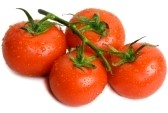 4 small tomatoes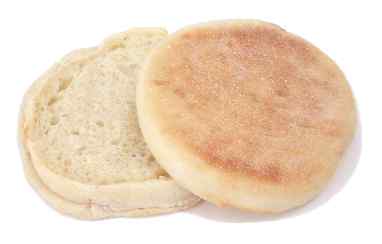 Whole-grain English muffins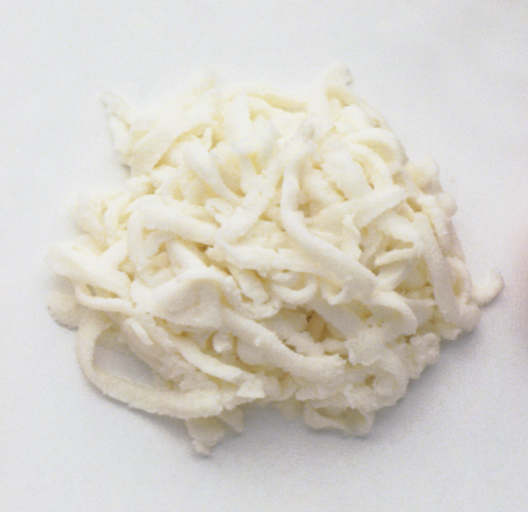 Grated Mozzarella cheese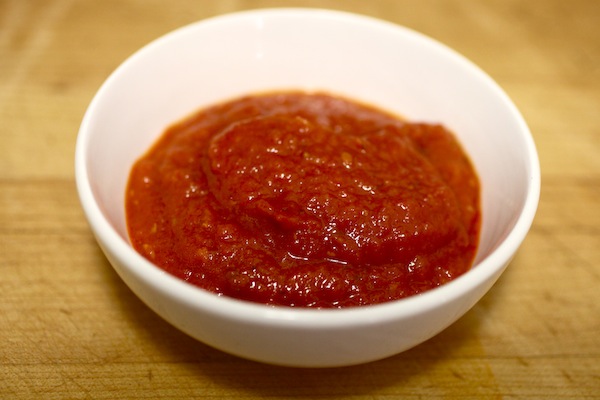 Pizza sauce or tomato sauce